יום פתוח בחווה, בשישי הבא 8.6 בין השעות 10:30-14:00! אנחנו שמחים לחגוג עם החברים של 'קיימא בארותיים' יום הולדת 3 לחווה ביום פתוח עם פעילויות לכל המשפחה.
מה בתכנית?
12:00 הקמת ערוגת 'לזניה' – ערוגה שבנויה משכבות שמאווררות את הקרקע ואפשר להעתיק את השיטה גם לחצר ולמרפסת
13:00 פעילות לילדים - היכרות עם השדה, הצמחים ובעלי החיים שבסביבתנו.
לאורך היום, עידו פיינר (השף שגר בחווה) יגשים חלום ויפתח סנדוויצ'יה של סנדוויץ' אחד עם ירקות העונה, השף קונדיטור עמית ליברמן יגיש קינוח ויאפה עוגות לקחת הביתה לשבת (פרטים בהמשך להזמנה מראש) ובעגלת הירקות שלנו יהיו ירקות טריים מהשדה לצד חמוצים וממרחים מתוצרת החווה. ההשתתפות בפעילויות בהרשמה מראש בהודעה פרטית או בטלפון 054-7303359. הפעילויות ללא תשלום. אנחנו מבקשים להגיע עם כובעים ובקבוקי מים, במיוחד עבור הילדים המשתתפים בפעילות בשדה!
 מומלץ להזמין מראש סל ירקות ועוגות לשבת.
 כל ההכנסות ממכירת הסנדוויצ'ים ומוצרי החווה יעברו ישירות לעמותה ולהמשך קיום פעילותה של החווה.
אנחנו לא מאפשרים קטיף עצמי וסיורים בשדה יהיו במסגרת הפעילויות או בליווי הצוות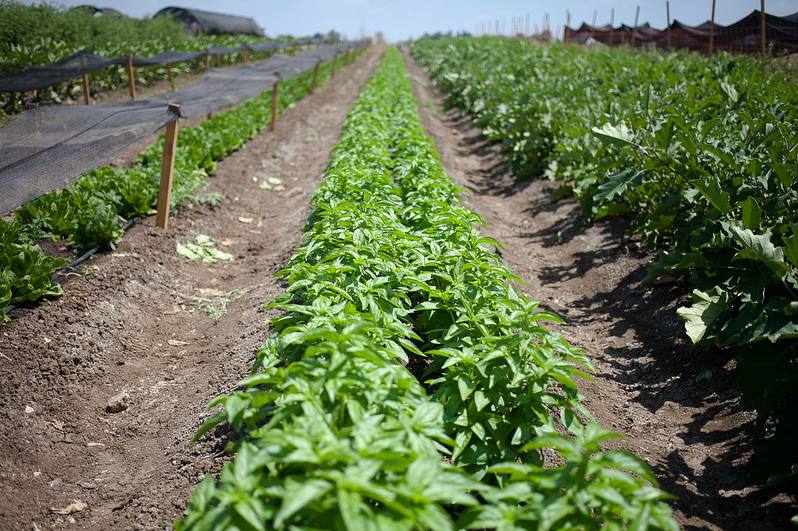 .